Mail Mairie : a.mairie-saturargues@wanadoo.fr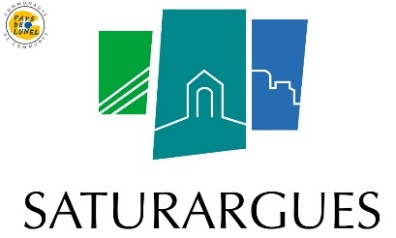 RAMASSAGE ENCOMBRANTS SATURARGUESRAMASSAGE ENCOMBRANTS SATURARGUESRAMASSAGE ENCOMBRANTS SATURARGUESDATE DE RAMASSAGE :DATE DE RAMASSAGE :DATE DE RAMASSAGE :NOM :NOM :PRENOM :PRENOM :ADRESSE :ADRESSE :ADRESSE :TEL domicile :TEL portable :ENCOMBRANTS QUI NE PEUVENT PAS ÊTRE ENLEVÉS PAR LES SERVICES MUNICIPAUX :Electronique (ordinateur…) – Electroménager (machine à laver, sèche-linge, réfrigérateur) – FerraillePour ce type d’encombrants, merci de prendre contact avec les services de la CCPLpour prise de rendez-vous au 0 8000 34400ENCOMBRANTS QUI NE PEUVENT PAS ÊTRE ENLEVÉS PAR LES SERVICES MUNICIPAUX :Electronique (ordinateur…) – Electroménager (machine à laver, sèche-linge, réfrigérateur) – FerraillePour ce type d’encombrants, merci de prendre contact avec les services de la CCPLpour prise de rendez-vous au 0 8000 34400ENCOMBRANTS QUI NE PEUVENT PAS ÊTRE ENLEVÉS PAR LES SERVICES MUNICIPAUX :Electronique (ordinateur…) – Electroménager (machine à laver, sèche-linge, réfrigérateur) – FerraillePour ce type d’encombrants, merci de prendre contact avec les services de la CCPLpour prise de rendez-vous au 0 8000 34400ENCOMBRANTS QUI NE PEUVENT PAS ÊTRE ENLEVÉS PAR LES SERVICES MUNICIPAUX :Electronique (ordinateur…) – Electroménager (machine à laver, sèche-linge, réfrigérateur) – FerraillePour ce type d’encombrants, merci de prendre contact avec les services de la CCPLpour prise de rendez-vous au 0 8000 34400IMPORTANT :Les cartons vides doivent être séparés du reste des encombrants. Le non-respect de ces règles pourra amener à la suppression du service.IMPORTANT :Les cartons vides doivent être séparés du reste des encombrants. Le non-respect de ces règles pourra amener à la suppression du service.IMPORTANT :Les cartons vides doivent être séparés du reste des encombrants. Le non-respect de ces règles pourra amener à la suppression du service.IMPORTANT :Les cartons vides doivent être séparés du reste des encombrants. Le non-respect de ces règles pourra amener à la suppression du service.TYPES D’ENCOMBRANTS QUE VOUS VOULEZ FAIRE ENLEVER PAR LES SERVICES DE LA MAIRIE :---------------TYPES D’ENCOMBRANTS QUE VOUS VOULEZ FAIRE ENLEVER PAR LES SERVICES DE LA MAIRIE :---------------TYPES D’ENCOMBRANTS QUE VOUS VOULEZ FAIRE ENLEVER PAR LES SERVICES DE LA MAIRIE :---------------TYPES D’ENCOMBRANTS QUE VOUS VOULEZ FAIRE ENLEVER PAR LES SERVICES DE LA MAIRIE :---------------Ce document est à retirer ou remplir en mairie pour mise en place du ramassage de vos encombrants.Ce document est à retirer ou remplir en mairie pour mise en place du ramassage de vos encombrants.Ce document est à retirer ou remplir en mairie pour mise en place du ramassage de vos encombrants.Ce document est à retirer ou remplir en mairie pour mise en place du ramassage de vos encombrants.